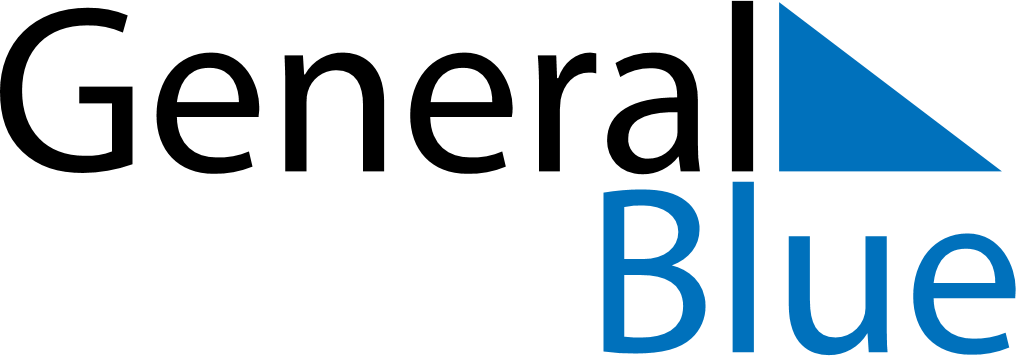 August 2028August 2028August 2028August 2028August 2028August 2028SingaporeSingaporeSingaporeSingaporeSingaporeSingaporeMondayTuesdayWednesdayThursdayFridaySaturdaySunday12345678910111213National Day141516171819202122232425262728293031NOTES